МОУ Тоншаевская СОШТехнологическая карта урока по обществознанию в 7 классе«Экономика семьи»Выполнила: учитель истории и обществознания Бирюкова Г. В2021-2022Технологическая карта урока открытия нового знания7 класс ПредметобществознаниеТема урокаЭкономика семьи.Цель урокаСформировать у учащихся представление о семейной экономике, семейном бюджете.Содержательная цель:Обеспечить условия для углубления понятий: ресурсы, бюджет, доходы, расходы, оптимизация домашнего хозяйства и формирования умения их практического использования.Деятельностная цель:формирование у учащихся способностей самостоятельно определять тему и цели урока; соотносить свои действия с планируемыми результатами; осуществлять контроль своей деятельности, оценивать правильность выполнения учебной задачи.Воспитательная цель:Способствовать воспитанию культуры общения учащихся через сотрудничество в команде; способствовать формированию познавательного интереса и самостоятельности; формировать интерес к изучению обществознания.Задачи урокапредметные: сформировать представление о семейной экономике;метапредметные: на основе полученных знаний самостоятельно оценивать информацию; приводить примеры в качестве доказательства выдвигаемых положений;личностные: сравнивать разные точки зрения; считаться с мнением другого человека; 
проявлять терпение и доброжелательность в дискуссии, доверие к собеседнику (соучастнику) деятельности.Условия реализации урокаУсловия реализации урокаУсловия реализации урокаУсловия реализации урокаУсловия реализации урокаИнформационные ресурсы Информационные ресурсы Учебная литератураМетодические ресурсы Оборудованиеhttps://learningapps.org/8323643 https://learningapps.org/8323643 Обществознание 7 класс: учеб. Для общеобразовательных учреждений. Боголюбов Л.Н. и др. под ред. Н. Боголюбова, Л. Ф. Ивановой. –М.: Просвещение, 2016Обществознание. 7 класс. Поурочные разработки - Городецкая Н.И., Иванова Л.Ф. и др.мультимедийный проектор, компьютер, экран, колонкиОсновные понятияДоходы, расходы, бюджет, ресурсы.Доходы, расходы, бюджет, ресурсы.Доходы, расходы, бюджет, ресурсы.Доходы, расходы, бюджет, ресурсы.Деятельность учителяДеятельность учащихсяПланируемый результатПланируемый результатДеятельность учителяДеятельность учащихсяПредметный Личностный, метапредметный1. Этап мотивации к учебной деятельности. (5 мин)1. Этап мотивации к учебной деятельности. (5 мин)1. Этап мотивации к учебной деятельности. (5 мин)1. Этап мотивации к учебной деятельности. (5 мин)Организационный момент.Приветствует учащихся.Проверяет готовность учащихся к уроку.Коммуникативные:оформлять свои мысли в устной речи, умение слушать одноклассников.Регулятивные: умение определять и формулировать цель на уроке с помощью учителя и самостоятельно; Познавательные: умение строить логические рассуждения; Личностные: повышение мотивации к изучению обществознания              Здравствуйте, ребята! Я рада вас видеть на сегодняшнем уроке и надеюсь на плодотворную работу. - Сегодня мы начнем работу с просмотра видеофрагмента. Посмотрев его постарайтесь определить тему и цели урока.-  Предположите, о чем мы будем говорить на уроке- На какие вопросы нам предстоит ответить?1. Итак, мы сформулировали тему урока, поставили перед собой цель и задачи, а в конце урока постарайтесь ответить на вопрос: «Почему эта тема так важна и актуальна для вас?»  Приветствуют учителя. Организуют свое рабочее место. Настраиваются на урок.Смотрят видеоПримерные ответы: Узнать информацию об экономике семьи, о способах рационального ведения домашнего хозяйства.Тема урока «Экономика семьи». (записать тему урока в тетрадь)1. Что такое семейное хозяйство?2. Что такое бюджет семьи?3. Как правильно планировать свои расходы?Коммуникативные:оформлять свои мысли в устной речи, умение слушать одноклассников.Регулятивные: умение определять и формулировать цель на уроке с помощью учителя и самостоятельно; Познавательные: умение строить логические рассуждения; Личностные: повышение мотивации к изучению обществознания              Этап объяснения нового материала (30 мин)Этап объяснения нового материала (30 мин)Этап объяснения нового материала (30 мин)Этап объяснения нового материала (30 мин)- Каждая семья ведет свое хозяйство, старается удовлетворить потребности всех членов семьи и повысить общее благосостояние, т.е. важно, чтобы оно было успешным.- Домашнее хозяйство включает в себя все имеющиеся ресурсы семьи. (Ресурсы – то, чем располагает семья для ее существования).Материальные ресурсы – это дом, квартира, дача или семейный участок, одежда, бытовая техника и другое имущество семьи.Трудовые ресурсы – это умения, время и силы, которыми располагают домочадцы для обеспечения семьи средствами к существованию.Энергетические ресурсы – это средства освещения и обогрева.Информационные ресурсы – знания домочадцев о технологии выполнения отдельных видов домашних работ.Финансовые ресурсы – это сбережения и доходы семьи.Учитель предлагает закрепить полученные знания о ресурсах семьи, классифицировав ресурсы по видам- Наверное, самым важным семейным ресурсом является финансовый ресурс или доходы семьи.- Что такое доход семьи? Предположите из чего складывается доход семьи. Фиксированные доходы – это установленные, не зависящие от качества труда выплаты (заработная плата, пенсия, стипендия).Переменные доходы – это доходы, которые увеличиваются или уменьшаются в зависимости от изменения количества и качества труда членов семьи (прибыль от бизнеса, проценты от сбережений в банке).Доходы семьи также могут быть денежными и натуральными.  Денежные доходы семьи складываются из денежных поступлений в виде заработной платы, социальных выплат и т.д.Натуральные доходы – это продукция, полученная в счёт оплаты труда и произведённая домашними хозяйствами для собственного потребления.- Давайте закрепим, полученную информациюС помощью доходов мы можем удовлетворить потребности семьи. Поговорим о расходах. Вопрос: как и на что мы расходуем имеющиеся средства?Все расходы можно разделить на две группы: постоянные (обязательные) и переменные (произвольные). Постоянные расходы в течение года почти не меняются, их можно запланировать и осуществить. Переменные расходы могут быть единовременными (непредвиденными) и периодическими (сезонными, циклическими).-Давайте закрепим, полученную информациюСоотношение доходов и расходов за определенный промежуток времени называется семейным бюджетом. А для чего он нужен? Представим бюджет в виде весов. Если чаши весов уравновешены, то говорят о сбалансированности бюджета. Если чаша весов с расходами перевешивает, то говорят о недостатке бюджета, то есть о его дефиците. Если перевешивает чаша с доходами, то говорят об избыточном бюджете. Это, другими словами, называется “профицит”.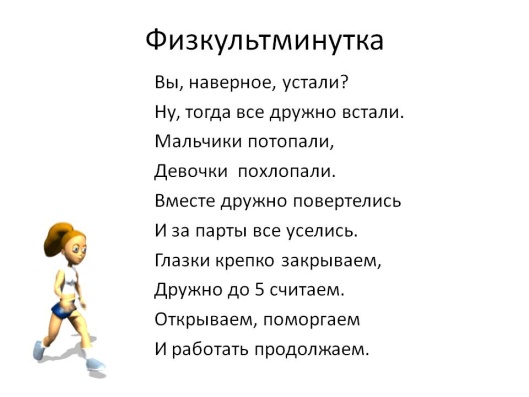 Что произойдет, если семья не будет заботиться о своем бюджете? Предлагаю выполнить задание – помочь Шерлоку Холмсу   потратить деньги, определиться какие расходы обязательны, а какие могут подождатьПодведем итог работы и ответим на вопрос «Почему эта тема так важна и актуальна для вас?»Учащиеся слушают объяснение учителяЗапись в тетради: Ресурсы – то, чем располагает семья для ее существованияРаботают в группах с раздаточным материалом, группируют ресурсы семьи по видам.Ответы спикеровПредполагаемые ответы:- заработная плата- стипендияЗапись в тетради: Доход семьи – это все денежные средства, получаемые ее членами из разных источниковПо два представителя от группы по очереди располагают доходы семьи по категориям на классной доске (постоянные и переменные) Делают выводыУстные ответы учащихся (примерные ответы)“Расходы” - затраты на питание, одежду, транспорт, на изготовление, содержание, ремонт или обслуживание каких-либо изделий, услуг.По два представителя от группы по очереди группируют расходы семьи по категориям на классной доске (обязательные, произвольные) Делают выводыЗаписывают определение в тетрадь. Бюджет семьи – совокупность всех доходов и расходов семьи за определенный период времени.Примерный ответ: чтобы правильно вести домашнее хозяйствоРассуждение учащихся по предложенному вопросу. Работа в группах с раздаточным материалом.Выступление спикеров группМы взрослеем, нам важно научиться распоряжаться деньгами. Уметь планировать семейный бюджет.Экономика семьи оказывает непосредственное влияние на экономику государства. От того, как государство будет решать основные экономические задачи зависит и то, какой будет жизнь граждан и уровень благосостояния каждой семьи и отдельной личности. -выполнять работу по алгоритму с целью формирования общих приемов учебной деятельности  - группировать факты по различным признакам Регулятивные:умение оценивать правильность выполнения учебной задачиКоммуникативные: умение проявлять коммуникацию в группе; организовывать работу в группе.3. Рефлексия (7 мин)3. Рефлексия (7 мин)3. Рефлексия (7 мин)3. Рефлексия (7 мин)Сможете ли вы в дальнейшем использовать открытые знания? Что нового вы узнали?  Чтобы стать рачительным хозяином, необходимо иметь представление о бюджете своей семьи, уметь рассчитывать ее доходную и расходную части.Наш урок подходит к завершению, и я вам предлагаю продолжить фразу1. На уроке я работал                               2. Своей работой на уроке я                    3. Материал урока мне был     Выставление оценокОтвечают на вопросыактивно/пассивнодоволен/не доволенпонятен/ не понятен/полезен/бесполезен -анализ и объяснение сделанных выводов Познавательные: умение излагать полученную информацию, Коммуникативные: умение высказывать и обосновывать мнение, позициюЛичностные:готовность и способность учащихся к саморазвитию и самообразованию на основе мотивации к обучению и познанию.Домашнее задание. (3 мин)Домашнее задание. (3 мин)Домашнее задание. (3 мин)Домашнее задание. (3 мин)Комментирует задание.- Я надеюсь, что вы быстро и легко будете использовать полученные знания на следующих уроках. Что для этого еще нужно сделать?- Выберите для себя подходящий уровень выполнения задания:Стандартный минимум – п.14, читать, отвечать на вопросы. Повышенный - п.14, Составить бюджет своей семьи на 1 месяц.Творческий: придумайте название и вариант ведения вашей хозяйственной книги («Мои финансы поют романсы», «Копейка рубль бережет» и т.д.)- Спасибо за активную работу на уроке, урок окончен.Записывают домашнее задание в дневник, уточняют. Регулятивные: умение действовать по намеченному плану действий для решения проблемы.